г. Кулебаки, ул. Труда, д. 3а, площадью 901 кв.м.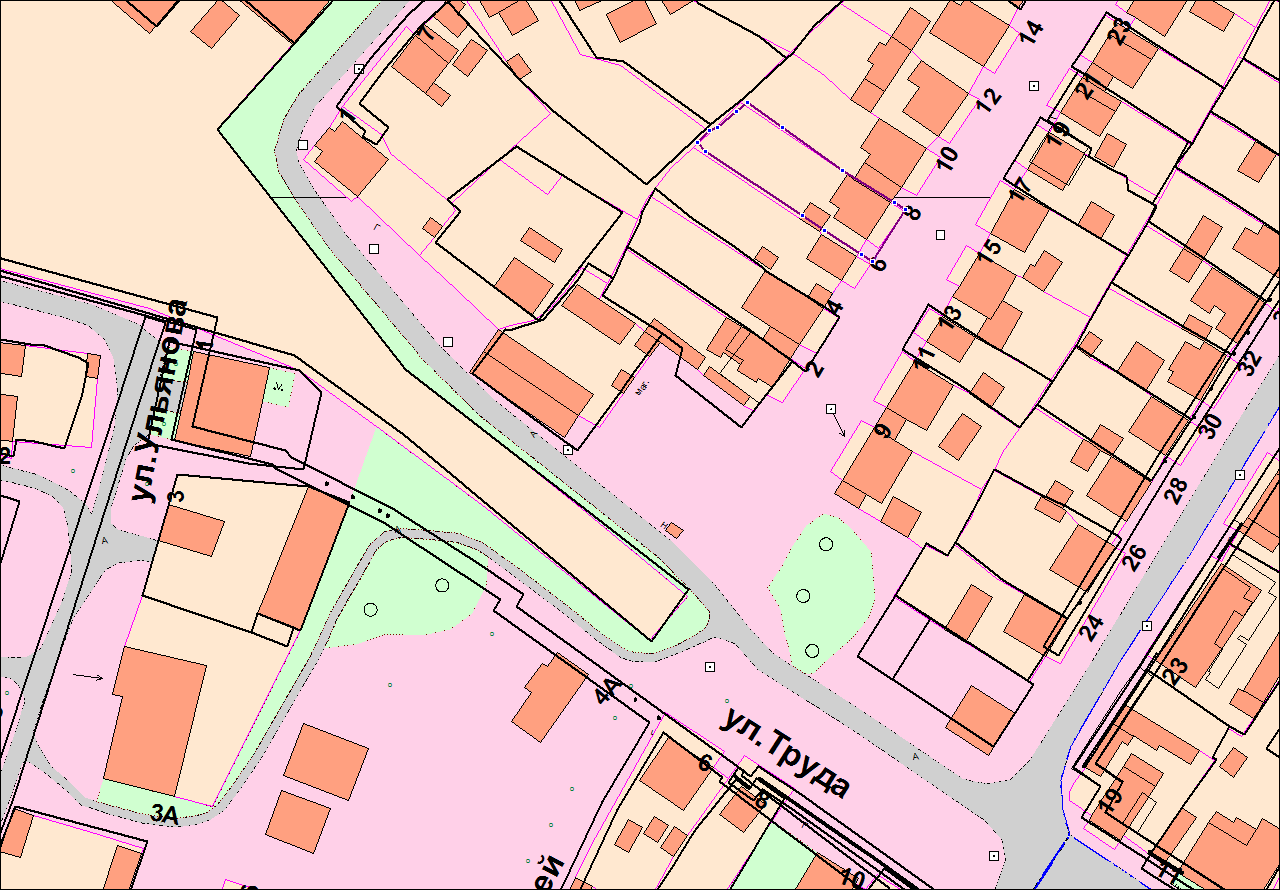 